                 РЕШЕНИЕ	         КАРАР№ 81                           г.Елабуга               «10» июня 2021 г. 
О принятии предложений по осуществлению части полномочий органов местного самоуправления сельских поселений Елабужского муниципального района органами местного самоуправления Елабужского муниципального районаВ соответствии с частью 4 статьи 15 Федерального закона от 06.10.2003 года № 131-ФЗ "Об общих принципах местного самоуправления в Российской Федерации" и порядком заключения соглашений органами местного самоуправления сельских поселений Елабужского муниципального района с органами местного самоуправления Елабужского муниципального района о передаче (принятии) части полномочий, Совет Елабужского муниципального района Республики ТатарстанРЕШИЛ:1. Принять предложения Советов сельских поселений, входящих в состав Елабужского муниципального района, о передаче части полномочий по решению вопросов местного значения следующим органам местного самоуправления Елабужского муниципального района.1.1. Совету Елабужского муниципального района:1.1.1. полномочия комиссии по рассмотрению вопросов, связанных с соблюдением требований к служебному поведению муниципальных служащих и урегулированию конфликтов интересов;1.1.2. полномочия комиссии по рассмотрению вопросов, связанных с формированием резерва управленческих кадров;1.1.3. установление порядка формирования и учета муниципальной казны (нормативно-правовое регулирование осуществляется поселением);1.1.4. утверждение перечня объектов недвижимого имущества поселения, предлагаемых для продажи на торгах и не подлежащих отчуждению.1.2. Исполнительному комитету Елабужского муниципального района:1.2.1. создание условий для реализации мер, направленных на укрепление межнационального и межконфессионального согласия, сохранение и развитие языков и культуры народов Российской Федерации, социальную и культурную адаптацию мигрантов, профилактику межнациональных (межэтнических) конфликтов;1.2.2. обучение населения мерам пожарной безопасности;1.2.3. организация оповещения населения в случае возникновения пожара;1.2.4. соблюдение требований пожарной безопасности при планировке и застройке территории муниципального образования;1.2.5. оснащение муниципальных учреждений первичными средствами пожарной безопасности;1.2.6. противопожарная пропаганда;1.2.7. обеспечение доступности вызова служб пожарной безопасности;1.2.8. организация патрулирования территории муниципального образования;1.2.9. содержание в исправном состоянии подъездов к зданиям и сооружениям, систем противопожарного водоснабжения с обеспечением требуемого расхода воды;1.2.10. содержание в исправном состоянии противопожарных пирсов и водоемов;1.2.11. оказание содействия организациям почтовой связи в размещении на территории муниципального образования объектов почтовой связи;1.2.12. в пределах установленных полномочий оказание содействия предприятиям, учреждениям и организациям, в ведении которых находятся линии и сооружения связи, линии и сооружения радиофикации, в предупреждении повреждений этих линий и сооружений;1.2.13. создание условий для обеспечения населения услугами общественного питания, торговли и бытового обслуживания, организация рынков и ярмарок;1.2.14. осуществление в пределах своей компетенции контроля за соблюдением законодательства в области розничной продажи алкогольной продукции;1.2.15. определение способа расчета расстояний от объектов детских, образовательных, медицинских организаций, учреждений спорта, оптовых, розничных рынков, вокзалов до объектов торговли, в которых осуществляется продажа алкогольной продукции;1.2.16. разработка схем границ прилегающих территорий объектов торговли, на которых запрещается продажа алкогольной продукции к детским, образовательным, медицинским объектам, учреждениям спорта, оптовым, розничным рынкам, вокзалам;1.2.17. разработка программ в сфере создания условий для организации досуга и обеспечения жителей услугами организаций культуры;1.2.18. сбор статистических показателей, характеризующих состояние культурно-досуговой деятельности поселенческих культурно-просветительских организаций;1.2.19. создание условий для организации досуга и обеспечения жителей поселения услугами организаций культуры, создание организаций культуры;1.2.20. установление цен (тарифов) на платные услуги и продукцию, включая цены на билеты, организаций культуры;1.2.21. организация и проведение официальных физкультурно-оздоровительных и спортивных мероприятий в поселении;1.2.22. утверждение и реализация календарных планов физкультурных мероприятий и спортивных сооружений;1.2.23. хранение архивных фондов поселения;1.2.24. подготовка и выдача ордера на производство земляных, строительных и ремонтных работ;1.2.25. организация и проведение мероприятий по работе с детьми и молодежью в поселении;1.2.26. оказание содействия в деятельности предприятий, осуществляющих деятельность по работе с детьми и молодежью, независимо от их организационно-правовой формы;1.2.27. осуществление методического руководства деятельностью народных дружин;1.2.28. определение мероприятий по обеспечению общественного порядка с участием народных дружин;1.2.29. применение мер поощрения за участие в обеспечении общественного порядка;1.2.30. осуществление контроля за деятельностью народных дружин, участвующих в обеспечении общественного порядка;1.2.31. образование общественных пунктов охраны порядка;1.2.32. проведение антикоррупционной экспертизы нормативно-правовых актов и их проектов;1.2.33. оказание содействия в разработке проектов нормативных правовых актов, направленных на противодействие коррупции.1.2.34. управление экономическим развитием поселения;1.2.35. создание условий для развития малого и среднего предпринимательства и содействие в развитии сельскохозяйственного производства в поселении;1.2.36. полномочия по формированию и размещению муниципального заказа;1.2.37. проведение организационной работы по разработке и формированию проекта прогноза социально-экономического развития поселения.1.3. Финансово-бюджетной палате Елабужского муниципального района:1.3.1. составление проекта бюджета поселения на очередной финансовый год и плановый период (проект бюджета на очередной финансовый год и среднесрочный финансовый план);1.3.2. подготовка проекта решений о внесении изменений в бюджет поселения;1.3.3. организация исполнения бюджета поселения;1.3.4. проведение анализа проектов решений (соглашений, положений, договоров), связанных с исполнением бюджета поселения;1.3.5. установление порядка составления бюджетной отчетности;1.3.6. обеспечение выравнивания уровней бюджетной обеспеченности поселений за счет средств районного фонда финансовой поддержки поселений;1.3.7. обеспечение управления муниципальным долгом;1.3.8. согласование порядка составления и ведения бюджетной росписи;1.3.9. составление и ведение утвержденной и уточненной бюджетной росписи;1.3.10. ведение и составление реестра расходных обязательств;1.3.11. осуществление финансового контроля в порядке, установленным Бюджетным кодексом Российской Федерации.   1.4. Земельно-имущественной палате Елабужского муниципального района:1.4.1. владение, пользование и распоряжение имуществом, находящимся в муниципальной собственности поселения в части;1.4.2. установление порядка формирования и учета муниципальной казны (нормативно-правовое регулирование осуществляется поселением);1.4.3. утверждение перечня объектов недвижимого имущества поселения, предлагаемых для продажи на торгах и не подлежащих отчуждению;1.4.4. подготовка прогнозируемого плана приватизируемого имущества, находящегося в собственности поселения и отчета об его исполнении;1.4.5. осуществление приватизации жилых помещений и иного муниципального имущества, находящихся в собственности поселения;1.4.6. ведение реестра муниципальной собственности;1.4.7. учет имущества казны сельского поселения;1.4.8. осуществление мероприятий, необходимых для государственной регистрации прав муниципальной собственности на имущество сельского поселения;1.4.9. принятие решений и оформление сделок по продаже муниципального имущества по поручению собственника имущества;1.4.10. закрепление муниципального имущества в арендное пользование, оперативное управление, хозяйственное ведение, безвозмездное пользование и концессию по поручению собственника;1.4.11. организация передачи муниципального имущества в федеральную собственность, собственность Республики Татарстан, муниципальную собственность иных муниципальных образований и религиозным организациям;1.4.12. информирование собственника о состоянии имущества.1.4.13. оформление выморочного имущества, бесхозяйного имущества;1.4.14. осуществление мероприятий по списанию имущества, находящегося в собственности поселения;1.4.15. осуществление мероприятий по формированию, ведению и опубликованию перечня имущества, находящегося в собственности поселения, свободного от прав третьих лиц (за исключением имущественных прав субъектов малого и среднего предпринимательства) и предназначенного для предоставления субъектам малого и среднего предпринимательства и организациям, образующим инфраструктуру поддержки субъектов малого и среднего предпринимательства.1.5. Контрольно-счетной палате Елабужского муниципального района:1.5.1. полномочия по осуществлению внешнего муниципального финансового контроля.2. Установить, что нормативно-правовое регулирование передаваемых настоящим решением полномочий осуществляется органами местного самоуправления Елабужского муниципального района самостоятельно в соответствии с компетенцией, установленной Уставом муниципального образования, за исключением случаев, предусмотренных настоящим решением.3. Финансово-бюджетной палате Елабужского муниципального района учесть в бюджете района передаваемые межбюджетные трансферты поселений на осуществление части полномочий по решению вопросов местного значения.4. Органам местного самоуправления Елабужского муниципального района заключить соглашения с органами местного самоуправления поселений в соответствии с настоящим решением. 5. Решение Совета Елабужского муниципального района Республики Татарстан от 11 февраля 2016 г. № 39 "О принятии предложений по осуществлению части полномочий органов местного самоуправления сельских поселений Елабужского муниципального района органами местного самоуправления Елабужского муниципального района" отменить.6. Настоящее решение подлежит официальному опубликованию.7. Контроль за исполнением настоящего решения возложить на постоянную комиссию по вопросам муниципального устройства и депутатской этике.СОВЕТ ЕЛАБУЖСКОГО МУНИЦИПАЛЬНОГОРАЙОНАРЕСПУБЛИКИ ТАТАРСТАН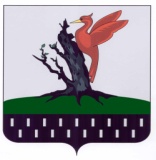 ТАТАРСТАН РЕСПУБЛИКАСЫАЛАБУГА  МУНИЦИПАЛЬРАЙОН   СОВЕТЫПредседательР.М.Нуриев